               БОЙОРО?                                                          № 2                             ПОСТАНОВЛЕНИЕ«24» 4инуар 2022 й.                                                                                        «24» января  2022 г.О внесении изменений в постановление главы сельского послания Юмашевский сельсовет МР Баймакский район РБ от 22.04.2019г. № 27 «Об утверждении Административного регламента предоставления муниципальной услуги «Присвоение и аннулирование адресов объекту адресации» в сельском поселении Юмашевский сельсовет муниципального района Баймакский район Республики БашкортостанВ целях приведения нормативных правовых актов в сфере предоставления муниципальных услуг, в соответствии с Федеральным законом от 06.10.2003. № 131-ФЗ «Об общих принципах организации местного самоуправления в Российской Федерации», Федеральным законом от 27.07.2010 № 210-ФЗ «Об организации предоставления государственных и муниципальных услуг», Федеральным законом от 24.11.1995 № 181-ФЗ «О социальной защите инвалидов в Российской Федерации» постановлением Правительства РФ №1221 от 19.11.2014 «Об утверждении Правил присвоения, изменения и аннулирования адресов», рассмотрев протест заместителя прокурора Баймакского района от 24.01.2022 № 43д-2022,Постановляет:Абзац 3 пункта 2.24 раздела 2 «Требования к помещениям, в которых предоставляется муниципальная услуга» предусматривающего, что для парковки специальных автотранспортных средств инвалидов на стоянке (парковке) выделяется не менее 10% мест (но не менее одного места), которые не должны занимать иные транспортные средства, изложить в следующей редакции:«На всех парковках общего пользования, в том числе около объектов социальной, инженерной и транспортной инфраструктур (жилых, общественных и производственных зданий, строений и сооружений, включая те, в которых расположены физкультурно-спортивные организации, организации культуры и другие организации), мест отдыха, выделяется не менее 10 процентов мест (но не менее одного места) для бесплатной парковки транспортных средств, управляемых инвалидами I, II групп, и транспортных средств, перевозящих таких инвалидов и (или) детей-инвалидов. На граждан из числа инвалидов III группы распространяются нормы настоящей части в порядке, определяемом Правительством Российской Федерации».Контроль за исполнением настоящего постановления оставляю за собой.Глава сельского поселенияЮмашевский сельсоветБамакского районаРеспублики башкортостан                                                           Мухамедьяров М.Р.БАШ?ОРТОСТАН  РЕСПУБЛИКА№ЫБАЙМА? РАЙОНЫ МУНИЦИПАЛЬ РАЙОНЫНЫ*  ЙОМАШ  АУЫЛ СОВЕТЫ АУЫЛ  БИЛ2М2№Е ХАКИМИ2ТЕ453675, Йомаш ауылы, Совет урамы, 26, тел.(34751) 4-61-93, 4-61-92Ymash-sp@yandex.ru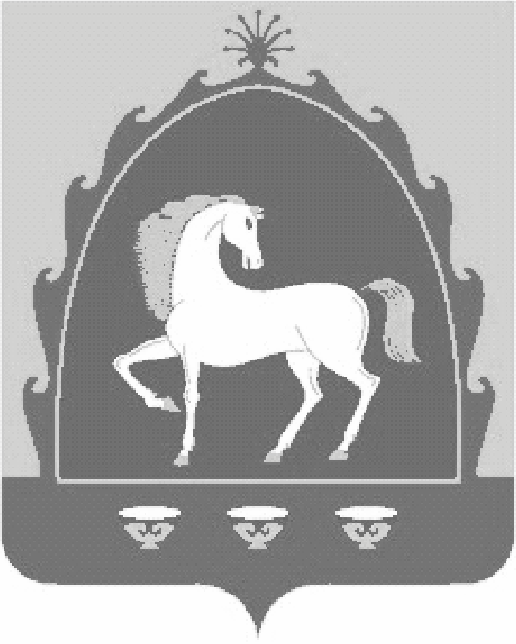 РЕСПУБЛИКА БАШКОРТОСТАН АДМИНИСТРАЦИЯСЕЛЬСКОГО ПОСЕЛЕНИЯ ЮМАШЕВСКИЙ СЕЛЬСОВЕТ МУНИЦИПАЛЬНОГО РАЙОНА БАЙМАКСКИЙ РАЙОН  453675, с.Юмашево, ул.Советская, 26,  тел.(34751) 4-61-93, 4-61-92